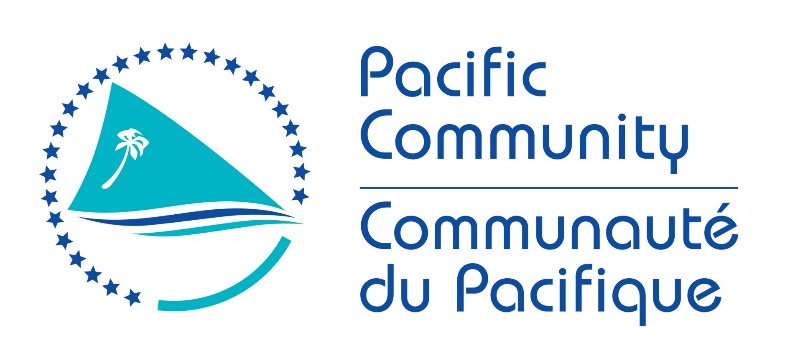 DESCRIPTIF DE FONCTIONSL’Opérateur·rice de numérisation et de catalogage travaille en collaboration avec le responsable de l’information et des bases de données (pêches côtières).Le poste englobe principalement les fonctions ou domaines de résultats essentiels suivants :Identification des documents pêche et aquaculture non déjà disponiblesNumérisation des documents ou leur téléchargementChargement et saisie des métadonnées (catalogage)Une description générale des compétences requises dans les domaines d’intervention précités est fournie ci-dessous.Les critères de performance ci-dessus ne sont fournis qu’à titre indicatif. Les mesures précises de résultats pour le poste feront l’objet d’une discussion entre le·la titulaire et son·sa supérieur·e hiérarchique dans le cadre du processus d’évaluation des performances.Budget des dépenses courantes : néantAutorité d’approbation budgétaire sans approbation du·de la supérieur·e hiérarchique direct·e : néantCette section sert à décrire les compétences requises pour que le·la titulaire joue son rôle avec 100 % d’efficacité. Cette description ne correspond pas nécessairement au profil de cette personne. Elle peut combiner connaissances et expérience, qualifications ou acquis équivalents, qu’il s’agisse de compétences essentielles, de qualités personnelles ou de compétences spécifiques, propres au poste considéré.QualificationsConnaissances et expérienceCompétences essentielles, qualités personnelles et compétences spécifiques Les niveaux ci-dessous sont caractéristiques de ce que l’on peut attendre à 100 % d’efficacité :Comportements déterminants Qualités relationnellesTravail d’équipePromotion de l’équité et de l’égalitéJugementCommunication efficaceCaractéristiques personnellesSens aigu de la déontologie et de l’éthiqueAffabilitéSens aigu et avéré du service clientPatience et capacité à rester concentré·e sur son travailSens de la méthode et conscience professionnelleFiabilitéBon sensDe temps à autre, il peut se révéler nécessaire d’envisager de modifier le descriptif de poste en raison de la nature évolutive du milieu de travail, et notamment de l’évolution technologique ou statutaire. La CPS est habilitée à apporter ces modifications le cas échéant. Le présent descriptif de fonctions pourra également être réexaminé dans le cadre du cycle annuel de gestion de la performance, en amont de la planification des résultats pour l’année considérée.Intitulé du poste :Opérateur·rice de numérisation et catalogageDivision/Programme : Division pêche, aquaculture et écosystèmes marins, Programme pêche côtière et aquaculture, Section Science, gestion et moyens de subsistance (pêche côtière)Lieu d’affectation :Nouméa, Nouvelle-CalédonieSupérieur·e hiérarchique :Responsable de l’information et des bases de données (pêches côtières)Nombre de personnes supervisées :	Sans objetVocation du poste :L’Opérateur·rice de numérisation et catalogage participe à la numérisation des documents liés à la pêches et à l’aquaculture de la bibliothèque (fond océanien) et du programme pêches côtières et aquaculture.Date :Octobre 2021Contexte institutionnel & OrganigrammeDomaines de résultats essentiels (Objectifs)Responsabilités de la personne titulaire du posteIndicateurs de réussite1. Identification des documents pêche et aquaculture non déjà disponiblesVérifier si les documents ne sont pas déjà disponibles dans la bibliothèque numérique des pêches ou la base de connaissancesVérifier si le document n’est pas disponible et téléchargeable à partir d’une base de données en ligne et le cas échéant l’obtenirLes documents référencés et présents dans la base de connaissance sont identifiés et relié à la base Koha de la bibliothèque.Les autres documents référencés déjà disponibles dans les dépôts publics sont identifiés et téléchargés2. Numérisation des documents ou leur téléchargementNumériser les documents non disponibles électroniquement en suivant les consignes de la bibliothèque pour la préservation des documents physiquesPréparation des documents pour la reconnaissance de caractères (OCR)Charger le contenu des CDs et DVD sur le serveur de fichiersLes documents papiers sélectionnés pour numérisation sont scannés et OCRisésLe contenu des CD et DVDs identifiés est transféré sur le serveur de fichiers3. Chargement et saisie des métadonnées Chargement des documents dans la base de connaissanceSaisie des métadonnéesLes documents électroniques numérisés ou téléchargés sont disponibles dans la base de connaissance et leurs métadonnées entréesTâches courantes les plus complexes (complexité du travail)Capacité à collaborer avec des personnes de cultures et de niveaux d’instructions différents.Ce poste nécessite un grand souci du détail et une bonne capacité d’organisation, afin d’optimiser la numérisation en ciblant les documents non téléchargeables à partir d’autres fonds documentaires.La saisie des métadonnées doit être effectuée avec soin afin de faciliter la recherche ultérieure des documents.Relations fonctionnelles et aptitudes relationnellesPrincipaux contacts en interne et en externeType d’échanges les plus fréquentsEn externe :Non applicableEn interne :Responsable de l’information et des bases de données (pêches côtières)Bibliothèque de la CPSSection information de la Division pêche, aquaculture et écosystèmes marinsServices généraux, ressources humainesSoutien, collaboration, diffusion d’informations et de données, aide à la collecte de données, demande de conseils, obtention d’aide techniqueNiveau de délégationProfil personnelEssentiellesSouhaitablesDiplôme de fin d’études secondaires (baccalauréat). Compétences en secrétariat, acquises dans le cadre d’un cursus de formation pertinent.EssentiellesSouhaitablesAu moins 2 ans d’expérience de la saisie de données sur ordinateur ou d’autres tâches de secrétariat.Bonnes compétences de saisie de données.Grande minutie et connaissance de la saisie de métadonnées documentairesBonnes qualités relationnelles et capacités de communication interculturelle.Maîtrise de l’anglais.Sens de l’organisation.Expérience du travail en équipe.Connaissance de la mise à jour de bases de données.Connaissance et compréhension du domaine des pêches et de l’aquacultureExpérience et connaissance de l’Océanie.ExpertGrande minutie et bon sens de l’organisation (en lien avec la numérisation de documents et la saisie de métadonnées documentaires).Bonnes compétences en dactylographie et en catalogage.Niveau avancéConnaissances de plusieurs sources d’information documentaires.Aptitude à utiliser des moteurs de recherche pour naviguer sur Internet et effectuer des recherches documentairesCapacité à définir des priorités avec une supervision minimale.Jugement sûr. Approche souple et volonté d’aider à accomplir diverses autres tâches au sein de l’équipe du Programme.Compétences interculturelles et aptitude à travailler avec des personnes issues d’horizons culturels différents.Capacité à travailler (à l’oral comme à l’écrit) dans un environnement bilingue français et anglais.Apurement des données.Connaissance pratiqueConnaissance du domaine des pêches et/ou de l’aquacultureProcédures et méthodes de collectes de données.Connaissance élémentaireRèglements et politiques de la CPSAptitude à gérer des données confidentielles de manière professionnelle. La personne titulaire du poste devra se montrer consciencieuse et vigilante malgré des tâches souvent répétitives et fastidieuses.Modifications du descriptif de fonctions